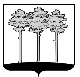 ГОРОДСКАЯ  ДУМА  ГОРОДА  ДИМИТРОВГРАДАУльяновской областиР Е Ш Е Н И Ег.Димитровград  31  мая  2018  года                                                                        №  83/993    .     О внесении изменения в Положение о порядке приватизации муниципальных предприятий и иного имущества, находящегося в муниципальной собственности города Димитровграда Ульяновской областиНа основании части 3 статьи 125 Гражданского кодекса Российской Федерации, Федерального закона от 06.10.2003 №131-ФЗ «Об общих принципах организации местного самоуправления в Российской Федерации», пункта 5 части 1 статьи 26 Устава муниципального образования «Город Димитровград» Ульяновской области, в целях приведения муниципального нормативного правового акта в соответствии со структурой органов местного самоуправления города Димитровграда Ульяновской области, рассмотрев заключение исполняющего обязанности Главы Администрации города Димитровграда Ульяновской области С.А.Выжимова от 20.04.2018                     №01-19/1753, Городская Дума города Димитровграда Ульяновской области второго созыва решила:1. Внести изменение в Положение о порядке приватизации муниципальных предприятий и иного имущества, находящегося в муниципальной собственности города Димитровграда Ульяновской области, утвержденное решением Городской Думы города Димитровграда Ульяновской области второго созыва от 25.03.2015 №23/301:1.1. Абзац второй части 7 статьи 3 изложить в редакции следующего содержания:«Проект Прогнозного плана (Программы) приватизации муниципального имущества вносится на утверждение в Городскую Думу после получения положительного заключения Контрольно-счётной палаты города Димитровграда Ульяновской области.».2. Установить, что настоящее решение подлежит официальному опубликованию и размещению в информационно-телекоммуникационной сети «Интернет», на официальном сайте Городской Думы города Димитровграда Ульяновской области (www.dumadgrad.ru).3. Установить, что настоящее решение вступает в силу со дня, следующего за днем его официального опубликования.4. Контроль исполнения настоящего решения возложить на комитет по финансово-экономической политике и городскому хозяйству (Галиуллин).Глава города ДимитровградаУльяновской области	А.М.Кошаев